General Plan Safety Element AssessmentBoard of Forestry and Fire Protection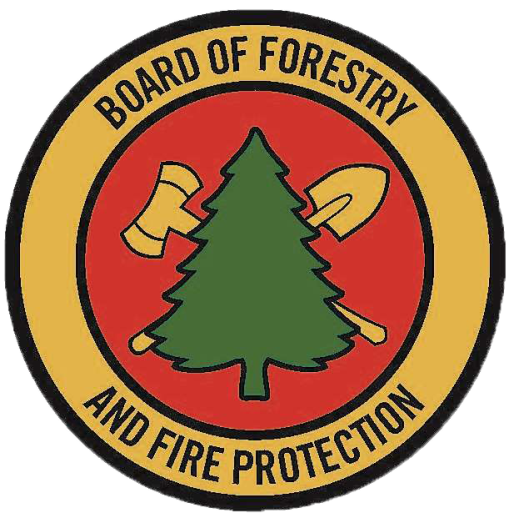 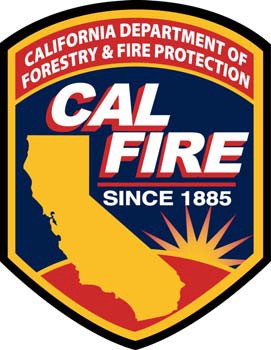 Plumas County / 9-1-2021Purpose and BackgroundUpon the next revision of the housing element on or after January 1, 2014, the safety element is required to be reviewed and updated as necessary to address the risk of fire for land classified as state responsibility areas and land classified as very high fire hazard severity zones. (Gov. Code, § 65302, subd. (g)(3).) The safety element is required to include: Fire hazard severity zone maps available from the Department of Forestry and Fire Protection.Any historical data on wildfires available from local agencies or a reference to where the data can be found.Information about wildfire hazard areas that may be available from the United States Geological Survey.The general location and distribution of existing and planned uses of land in very high fire hazard severity zones (VHFHSZs) and in state responsibility areas (SRAs), including structures, roads, utilities, and essential public facilities. The location and distribution of planned uses of land shall not require defensible space compliance measures required by state law or local ordinance to occur on publicly owned lands or open space designations of homeowner associations.The local, state, and federal agencies with responsibility for fire protection, including special districts and local offices of emergency services. (Gov. Code, § 65302, subd. (g)(3)(A).)Based on that information, the safety element shall include goals, policies, and objectives that protect the community from the unreasonable risk of wildfire. (Gov. Code, § 65302, subd. (g)(3)(B).) To carry out those goals, policies, and objectives, feasible implementation measures shall be included in the safety element, which include but are not limited to: Avoiding or minimizing the wildfire hazards associated with new uses of land.Locating, when feasible, new essential public facilities outside of high fire risk areas, including, but not limited to, hospitals and health care facilities, emergency shelters, emergency command centers, and emergency communications facilities, or identifying construction methods or other methods to minimize damage if these facilities are located in the SRA or VHFHSZ.Designing adequate infrastructure if a new development is located in the SRA or VHFHSZ, including safe access for emergency response vehicles, visible street signs, and water supplies for structural fire suppression.Working cooperatively with public agencies with responsibility for fire protection. (Gov. Code, § 65302, subd. (g)(3)(C).) The safety element shall also attach or reference any fire safety plans or other documents adopted by the city or county that fulfill the goals and objectives or contains the information required above. (Gov. Code, § 65302, subd. (g)(3)(D).) This might include Local Hazard Mitigation Plans, Unit Fire Plans, Community Wildfire Protection Plans, or other plans.There are several reference documents developed by state agencies to assist local jurisdictions in updating their safety elements to include wildfire safety. The Fire Hazard Planning, General Plan Technical Advice Series from the Governor’s Office of Planning and Research (OPR), referenced in Government Code section 65302, subdivision (g)(3) and available at1400 Tenth StreetSacramento, CA 95814Phone: (916) 322-2318The Technical Advice Series is also available from the OPR website (Technical Advice Series link).*The Technical Advice Series provides policy guidance, information resources, and fire hazard planning examples from around California that shall be considered by local jurisdictions when reviewing the safety element of its general plan. The Board of Forestry and Fire Protection (Board) utilizes this Safety Element Assessment in the Board’s review of safety elements under Government Code section 65302.5. At least 90 days prior to the adoption or amendment of their safety element, counties that contain SRAs and cities or counties that contain VHFHSZs shall submit their safety element to the Board. (Gov. Code, § 65302.5, subd. (b).) The Board shall review the safety element and respond to the city or county with its findings regarding the uses of land and policies in SRAs or VHFHSZs that will protect life, property, and natural resources from unreasonable risks associated with wildfires, and the methods and strategies for wildfire risk reduction and prevention within SRAs or VHFHSZs. (Gov. Code, § 65302.5, subd. (b)(3).) The CAL FIRE Land Use Planning team provides expert fire protection assistance to local jurisdictions statewide. Fire captains are available to work with cities and counties to revise their safety elements and enhance their strategic fire protection planning. Methodology for Review and RecommendationsUtilizing staff from the CAL FIRE Land Use Planning team, the Board has established a standardized method to review the safety element of general plans. The methodology includes reviewing the safety element for the requirements in Government Code section 65302, subdivision (g)(3)(A),examining the safety element for goals, policies, objectives, and implementation measures that mitigate the wildfire risk in the planning area (Gov. Code, § 65302, subd. (g)(3)(B) & (C)), and making recommendations for methods and strategies that would reduce the risk of wildfires (Gov. Code, § 65302.5, subd. (b)(3)(B)).  The safety element will be evaluated against the attached Assessment, which contains questions to determine if a safety element meets the fire safety planning requirements outlined in Government Code, section 65302. The reviewer will answer whether or not a submitted safety element addresses the required information, and will recommend changes to the safety element that will reduce the wildfire risk in the planning area. These recommended changes may come from the list of sample goals, policies, objectives, and implementation measures that is included in this document after the Assessment, or may be based on the reviewer’s knowledge of the jurisdiction in question and their specific wildfire risk. By answering the questions in the Assessment, the reviewer will determine if the jurisdiction’s safety element has adequately addressed and mitigated their wildfire risk. If it hasn’t, any specific recommendations from the reviewer will assist the jurisdiction in revising the safety element so that it does. Once completed, the Assessment should provide clear guidance to a city or county regarding any areas of deficiency in the safety element as well as specific goals, policies, objectives, and implementation measures the Board recommends adopting in order to mitigate or reduce the wildfire threat in the planning area.General Plan Safety Element AssessmentBackground Information SummaryThe safety element must contain specific background information about fire hazards in each jurisdiction.Instructions for this table: Indicate whether the safety element includes the specified information. If YES, indicate in the comments where that information can be found; if NO, provide recommendations to the jurisdiction regarding how best to include that information in their revised safety element.Goals, Policies, Objectives, and Feasible Implementation MeasuresThe safety element must contain a set of goals, policies, and objectives based on the above information to protect the community from unreasonable risk of wildfire and implementation measures to accomplish those stated goals, policies, and objectives.Instructions for this table: Critically examine the submitted safety element and determine if it is adequate to address the jurisdiction’s unique fire hazard. Answer YES or NO appropriately for each question below. If the recommendation is irrelevant or unrelated to the jurisdiction’s fire hazard, answer N/A. For NO, provide information in the Comments/Recommendations section to help the jurisdiction incorporate that change into their safety element revision. This information may utilize example recommendations from Sample Safety Element Recommendations and Fire Hazard Planning in Other Elements of the General Plan below, may indicate how high of a priority this recommendation is for a jurisdiction, or may include other jurisdiction-specific information or recommendations.Section 1 Avoiding or minimizing the wildfire hazards associated with new uses of landSection 2 Develop adequate infrastructure if a new development is located in SRAs or VHFHSZs.Section 3 Working cooperatively with public agencies responsible for fire protection.Sample Safety Element RecommendationsThese are examples of specific policies, objectives, or implementation measures that may be used to meet the intent of Government Code sections 65302, subdivision (g)(3) and 65302.5, subdivision (b). Safety element reviewers may make recommendations that are not included here.A. Maps, Plans and Historical InformationInclude or reference CAL FIRE Fire Hazard Severity Zone maps or locally adopted wildfire hazard zones.Include or reference the location of historical information on wildfires in the planning area.Include a map or description of the location of existing and planned land uses in SRAs and VHFHSZs, particularly habitable structures, roads, utilities, and essential public facilities.Identify or reference a fire plan that is relevant to the geographic scope of the general plan, including the Unit/Contract County Fire Plan, Local Hazard Mitigation Plan, and any applicable Community Wildfire Protection Plans.Align the goals, policies, objectives, and implementation measures for fire hazard mitigation in the safety element with those in existing fire plans, or make plans to update fire plans to match the safety element.  Create a fire plan for the planning area.B. Land Use Develop fire safe development codes to use as standards for fire protection for new development in SRAs or VHFHSZs that meet or exceed the statewide minimums in the SRA Fire Safe Regulations.Adopt and have certified by the Board of Forestry and Fire Protection local ordinances which meet or exceed the minimum statewide standards in the SRA Fire Safe Regulations.Identify existing development that do not meet or exceed the SRA Fire Safe Regulations or certified local ordinances.Develop mitigation measures for existing development that does not meet or exceed the SRA Fire Safe Regulations or certified local ordinances or identify a policy to do so.C. Fuel ModificationDevelop a policy to communicate vegetation clearance requirements to seasonal, absent, or vacation rental owners.Identify a policy for the ongoing maintenance of vegetation clearance on public and private roads.Include fuel breaks in the layout/siting of subdivisions.Identify a policy for the ongoing maintenance of existing or proposed fuel breaks.Identify and/or map existing development that does not conform to current state and/or locally adopted fire safety standards for access, water supply and fire flow, signing, and vegetation clearance in SRAs or VHFHSZs.6.	Identify plans and actions for existing non-conforming development to be improved or mitigated to meet current state and/or locally adopted fire safety standards for access, water supply and fire flow, signing, and vegetation clearance.D. Access1.	Develop a policy that approval of parcel maps and tentative maps in SRAs or VHFHSZs is conditional based on meeting the SRA Fire Safe Regulations and the Fire Hazard Reduction Around Buildings and Structures Regulations, particularly those regarding road standards for ingress, egress, and fire equipment access. (See Gov. Code, § 66474.02.)2.	Develop a policy that development will be prioritized in areas with an adequate road network and associated infrastructure.3.	Identify multi-family housing, group homes, or other community housing in SRAs or VHFHSZs and develop a policy to create evacuation or shelter in place plans.4.	Include a policy to develop pre-plans for fire risk areas that address civilian evacuation and to effectively communicate those plans.5.	Identify road networks in SRAs or VHFHSZs that do not meet title 14, CCR, division 1.5, chapter 7, subchapter 2, articles 2 and 3 (commencing with section 1273.00) or certified local ordinance and develop a policy to examine possible mitigations.E. Fire ProtectionDevelop a policy that development will be prioritized in areas with adequate water supply infrastructure.Plan for the ongoing maintenance and long-term integrity of planned and existing water supply infrastructure.Map existing emergency service facilities and note any areas lacking service, especially in SRAs or VHFHSZs. Project future emergency service needs for the planned land uses.Include information about emergency service trainings or standards and plans to meet or maintain them.Include information about inter-agency preparedness coordination or mutual aid agreements.Fire Hazard Planning in Other Elements of the General PlanWhen updating the General Plan, here are some ways to incorporate fire hazard planning into other elements. Wildfire safety is best accomplished by holistic, strategic fire planning that takes advantage of opportunities to align priorities and implementation measures within and across plans.Land Use ElementGoals and policies include mitigation of fire hazard for future development or limit development in very high fire hazard severity zones.Disclose wildland urban-interface hazards, including fire hazard severity zones, and/or other vulnerable areas as determined by CAL FIRE or local fire agency.Design and locate new development to provide adequate infrastructure for the safe ingress of emergency response vehicles and simultaneously allow citizen egress during emergencies.Describe or map any Firewise Communities or other fire safe communities as determined by the National Fire Protection Association, Fire Safe Council, or other organization.Housing ElementIncorporation of current fire safe building codes.Identify and mitigate substandard fire safe housing and neighborhoods relative to fire hazard severity zones.Consider diverse occupancies and their effects on wildfire protection (group housing, seasonal populations, transit-dependent, etc).Open Space and Conservation ElementsIdentify critical natural resource values relative to fire hazard severity zones.Include resource management activities to enhance protection of open space and natural resource values.Integrate open space into fire safety planning and effectiveness.Mitigation for unique pest, disease and other forest health issues leading to hazardous situations.Circulation ElementProvide adequate access to very high fire hazard severity zones.Develop standards for evacuation of residential areas in very high fire hazard severity zones.Incorporate a policy that provides for a fuel reduction maintenance program along roadways.Jurisdiction:   Plumas CountyNotes:  Final ReviewCAL FIRE Unit: LMUDate Received:	8-30-2021County: PlumasLUPP Reviewer:  Shane VargasUNIT CONTACT: Joel GoldmanDate Reviewed:  9-5-21Required InformationYes or NoComments and RecommendationsAre Fire Hazard Severity Zones Identified?CAL FIRE or Locally Adopted MapsYesPublic Health and Safety Element, figure 26, page 131 and 132.Local Hazard Mitigation Plan (LHMP), Wildfire Analysis, 4-352 and figure 4-166 on page 4-357Is historical data on wildfires or a reference to where the data can be found, and information about wildfire hazard areas that may be available from the United States Geological Survey, included?YesLHMP, Figure 4-159 thru 4- 161, Plumas County – Wildfire History CAL FIRE 1910 to 2018 on page 4-341 thru page 4-346.Has the general location and distribution of existing and planned uses of land in very high fire hazard severity zones (VHFHSZs) and in state responsibility areas (SRAs), including structures, roads, utilities, and essential public facilities, been identified?YesLHMP, Critical Facilities at Risk, page 4-360 thru page 4-369 which also included Future Development in the VHFHSZ.Have local, state, and federal agencies with responsibility for fire protection, including special districts and local offices of emergency services, been identified?No***Recommend accomplishing through a list and a map showing jurisdictional responsibility.Are other fire protection plans, such as Community Wildfire Protection Plans, Local Hazard Mitigation Plans, CAL FIRE Unit or Contract County Fire Plans, referenced or incorporated into the Safety Element?YesPublic Health and Safety Element, Plans and Planning, page 142.***Recommend adding the CAL FIRE Unit Fire Plan to this list of referenced documents.Are residential developments in hazard areas that do not have at least two emergency evacuation routes identified?YesIdentified in the LHMP, Multi-Hazard Actions, Action 7, page 5-25 to update the Safety Element to address SB 99.This can be accomplished over time, by establishing goals and policies to work towards this. Recommend coming up with a plan to implement immediately and start establishing a list.Example: When any new building permits or subdivision requests are submitted for approval these areas are evaluated at that time to see if they have at least two emergency evacuation routes and document it.Recommend coming up with a policy/plan to implement over time to continue working towards this goal.The intent of this section is to comply with SB 99 – as of January 1, 2020Have evacuation routes and their capacity, safety, and viability under a range of emergency scenarios been identified?NoAB 747 – as of January 1, 2022Is there any other information in the Safety Element regarding fire hazards in SRAs or VHFHSZs?QuestionsYes or NoComments and RecommendationsDoes local ordinance require development standards that meet or exceed title 14, CCR, division 1.5, chapter 7, subchapter 2, articles 1-5 (commencing with section 1270) (SRA Fire Safe Regulations) and title 14, CCR, division 1.5, chapter 7, subchapter 3, article 3 (commencing with section 1299.01) (Fire Hazard Reduction Around Buildings and Structures Regulations) for SRAs and/or VHFHSZs?YesPlumas County Ordinances were certified by the Board of Forestry in 2018.Are there goals and policies to avoid or minimize new residential development in VHFHSZs?YesPublic Health and Safety Element, Goals and Policies, Goal 6.3, Policy PHS 6.3.2, Limitations in Fire Hazard Areas, page 140.Has fire safe design been incorporated into future development requirements?YesPlumas County Ordinances were certified by the Board of Forestry in 2018.Are new essential public facilities located outside high fire risk areas, such as VHFHSZs, when feasible?YesLHMP Action Item: LHMP, Action 42, Plumas County General Plan Public Health and Safety Element update to address state law requirements for land classified as SRA within VHFHSZ, project description, page 5-62 and 5-63.Recommend adding essential public facilities language to Public Health and Safety Element, Goals and Policies, Goal 6.3, Policy PHS 6.3.2, Limitations in Fire Hazard Areas, page 140.Are there plans or actions identified to mitigate existing non-conforming development to contemporary fire safe standards, in terms of road standards and vegetative hazard?NoEstablish a Goal and Policy to do so.Does the plan include policies to evaluate re-development after a large fire?NoEstablish a Goal and Policy to do so.Is fuel modification around homes and subdivisions required for new development in SRAs or VHFHSZs?YesPublic Health and Safety Element, Goals and Polices, Goal 6.3, Policy PHS 6.3.9, Fuel Modification, page 141.Are fire protection plans required for new development in VHFHSZs?NoSome of the components of a Fire Protection Plan have been identified in the Public Health and Safety Element, Goal 6.3, PHS 6.3.4, page 140. It is important to conduct a thorough evaluation of new subdivisions within the VHFHSZ and address these items. ***Recommend adding language to require Fire Protection Plans within the VHFHSZ.Main components of a Fire Protection Plan:Risk AnalysisFire Response CapabilitiesFire Safety Requirements – Defensible Space, Infrastructure, and Building Ignition ResistanceMitigation Measures and Design Considerations for Non-Conforming Fuel ModificationWildfire Education, Maintenance and LimitationsDoes the plan address long term maintenance of fire hazard reduction projects, including community fire breaks and private road and public road clearance?NoRoad Clearance for new development:Public Health and Safety Element, Goal 6.3, Policy 6.3.6, Fire Protection Roadside Maintenance, page 141.***Recommend adding language to Public Health and Safety Element, Goals and Policies, Goal 6.3, Policy PHS 6.3.9, page 141, Fuel Modification to address long term maintenance.Is there adequate access (ingress, egress) to new development in VHFHSZs?YesPlumas County Ordinances were certified by the Board of Forestry in 2018.Are minimum standards for evacuation of residential areas in VHFHSZs defined?YesPublic Health and Safety Element, Goals and Policies, Goal 6.7, Policy PHS 6.7.3, Maintenance of Emergency Evacuation Plans, page 146.If areas exist with inadequate access/evacuation routes, are they identified? Are mitigation measures or improvement plans identified?YesLHMP Action Item: LHMP, Multi-Hazard Actions, Action 7, page 5-25Are there policies or programs promoting public outreach about defensible space or evacuation routes? Are there specific plans to reach at-risk populations?NoPublic Health and Safety Element, Goals and Policies, Goal 6.1, Policy PHS 6.1.3, Hazard Awareness and Public Education. Page 138 and PHS 6.1.4, Public Safety Programs, page 138.Public Health and Safety Element, Goals and Policies, Goal 6.3, Policy PHS 6.3.12, Fire Prevention Education, page 141.***Recommend adding language to address getting this information to at risk populations.Does the plan identify future water supply for fire suppression needs?YesHealth and Safety Element, Goals and Policies, Goal 6.3, Policy PHS 6.3.4, New Development Requirements, page 140 and PHS 6.3.7, Rural Fire Protection Water System, page 141.Does new development have adequate fire protection?YesHealth and Safety Element, Goals and Policies, Goal 6.3, Policy PHS 6.3.4, New Development Requirements, page 140.Does the plan identify adequate infrastructure for new development related to:Yes or NoComments and RecommendationsWater supply and fire flow?YesPlumas County Ordinances were certified with the Board of Forestry in 2018.Public Health and Safety Element, Goals and Policies, Goal 6.3, Policy PHS 6.3.4, New Development Requirements, page 140.Public Health and Safety Element, Goals and Policies, Goal 6.3, Policy PHS 6.3.7, Rural Fire Protection Water Systems, page 141.Location of anticipated water supply?YesPlumas County Ordinances were certified with the Board of Forestry in 2018.Maintenance and long-term integrity of water supplies?YesPlumas County Ordinances were certified with the Board of Forestry in 2018.Evacuation and emergency vehicle access?YesPlumas County Ordinances were certified with the Board of Forestry in 2018.Public Health and Safety Element, Goals and Policies, Goal 6.3, Policy PHS 6.3.4, New Development Requirements, page 140.Public Health and Safety Element, Goals and Policies, Goal 6.3, Policy PHS 6.3.5, New Development Requirements, page 140.Public Health and Safety Element, Implementation Measure 18, page 152.Fuel modification and defensible space?YesPlumas County Ordinances were certified with the Board of Forestry in 2018.Public Health and Safety Element, Goals and Policies, Goal 6.3, Policy PHS 6.3.1, Defensible Space, page 140.Public Health and Safety Element, Goals and Policies, Goal 6.3, Policy PHS 6.3.9, Fuel Modification, page 141.Public Health and Safety Element, Implementation Measure 6, page 150.Vegetation clearance maintenance on public and private roads?YesPlumas County Ordinances were certified with the Board of Forestry in 2018.Public Health and Safety Element, Goals and Policies, Goal 6.3, Policy PHS 6.3.6, Fire Protection and Roadside Maintenance, page 141.Public Health and Safety Element, Implementation Measure 6, page 150.Visible home and street addressing and signage?YesPlumas County Ordinances were certified with the Board of Forestry in 2018.Community fire breaks? Is there a discussion of how those fire breaks will be maintained?No*** Recommend referencing the CWPP in the Health and Safety Element:CWPP, Mitigation Measures by Focus Areas, D, Risk Condition: Hazardous Fuel Reduction, D4B, page 30.QuestionYes or NoComments and RecommendationsIs there a map or description of existing emergency service facilities and areas lacking service, specifically noting any areas in SRAs or VHFHSZs?No***Recommend mapping existing emergency service facilities and note any areas lacking service, especially in SRAs or VHFHSZs. Does the plan include an assessment and projection of future emergency service needs?No***Recommend projecting future emergency service needs for the planned land uses.Are goals or standards for emergency services training described?No***Recommend including information about emergency service trainings or standards and plans to meet or maintain them.Does the plan outline inter-agency preparedness coordination and mutual aid multi-agency agreements?YesLHMP, Goal PHS 6.7, Policy 6.7.1 and 6.7.2, appendix C-18.Public Health and Safety Element, Goals and Policies, Goal 6.7, Policy PHS 6.7.1, Emergency Response Services Coordination with Government Agencies, page 146.Public Health and Safety Element, Goals and Policies, Goal 6.7, Policy PHS 6.7.2, Mutual Aid Agreement, page 146.Public Health and Safety Element, Goals and Policies, Goal 6.7, Policy PHS 6.7.3, Maintenance of Emergency Evacuation Plans, page 146.Public Health and Safety Element, Goals and Policies, Goal 6.7, Policy PHS 6.7.6, Joint Exercises, page 147.